YOU’RE IN THE BANDGrab a hold of your axeAnd try to pluck out this riff
Let your shoulders relaxYou don't wanna be so stiff
Keep on going don't stopTake it over the top
Make each note really popSqueeze out every last drop
Give it one final whopAnd yes you're in the band
Turn a cello this way And it's practically like a bass
Pop the strings when you play And watch how you shred my face
Keep on rockin' each noteGrab it right by the throat
Keep the rhythm afloatDon't forget to emote
And that's all that she wroteBaby you're in the band
If you play the pianoYou can play the keys
So just loosen it up And strut your expertise
Take a look at this music And let your mind expandYou're in the band
Now repeat after me…I pledge allegiance to the bandI pledge allegiance to the band
And I promise to give Mr. Q full commandI promise to give Mr. Q full command
And with me in controlOf the band as a wholeWe will rock and we'll rollWith our heart and our soul
If you're in raise your handI'm in the band! I'm in the band!
I'm in the band! I'm in the band!
I'm in the band! I'm in the band!
I'm in the band! I'm in the band!We're in the band!
WHEN I GROW UPWhen I grow up
I will be tall enough to reach the branches
That I need to reach to climb the trees
You get to climb when you're grown up
And when I grow up
I will be smart enough to answer all
The questions that you need to know
The answers to before you're grown up
And when I grow up
I will eat sweets every day
On the way to work and I
Will go to bed late every night
And I will wake up
When the sun comes up and I
Will watch cartoons until my eyes go square
And I won't care cuz I'll be all grown up
When I grow up…
When I grow up, When I grow up When I grow up
I will be strong enough to carry all
The heavy things you have to haul
Around with you when you're a grown-up
And when I grow up, When I grow upWhen I grow up
I will be brave enough to fight the creatures
That you have to fight beneath the bed
Each night to be a grown-up
And when I grow up, And when I grow up
I will have treats every day
And I'll play with things that mum pretends
That mums don't think are fun
And I will wake up, And I will wake up
When the sun comes up and I
Will spend all day just lying in the sun
And I won't burn cuz I'll be all grown up
When I grow up…

When I grow upI will be brave enough to fight the creatures That you have to fight beneath the bed Each night to be a grown-up
When I grow up…ONE SHORT DAY One short day in the Emerald CityOne short day in the Emerald City
Emerald CityOne short day in the Emerald CityOne short day full of so much to do
Every way that you look in the city
There's something exquisite
You'll want to visit
Before the day's throughThere are buildings tall as Quocks Wood TreesDress Salons and LibrariesPalaces, Museums, A hundred strong
There are wonders like I've never seenIt's all grand and it's all greenI think we've found the place where we belong
I wanna be in this hoy poloySo I'll be back for good somedayTo make my life and make my way
But for today, we'll wander and enjoyOne short day in the Emerald City
One short day to have a lifetime of funWhat a way to be seeing the cityWhere so many roam to
We'll call it home, too
And then, just like now we can say
We're just two friendsTwo good friends
Two best friends
Sharing one wonderful
One…  Short...Day…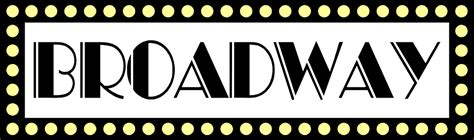 